History CurriculumEYFSBegin to describe a sequence of events, using words such as ‘first, then’.Describe events in some detail.Begin to make sense of their own life story and family’s history.Describe jobs that people do and why they are important.Listen to and talk about stories to build familiarity and understanding.Talk about the similarities and differences between things in the past and now.Talk about significant people and events in the past.AutumnSpringSummerUnit Title: All About Me – families, role and personal history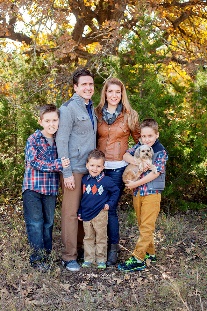 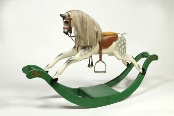 Unit Title: Traditional Tales/ Growth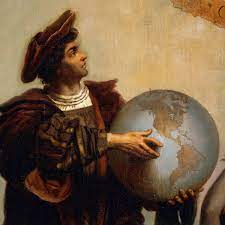 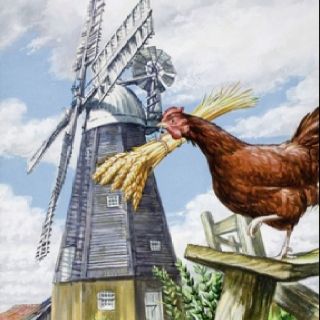 Unit Title: Journeys/transition 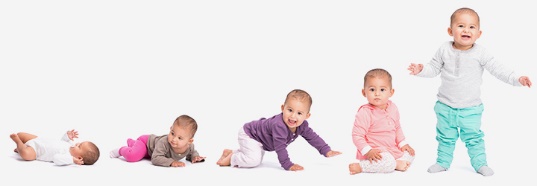 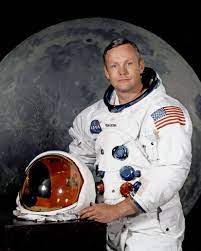 Prior Knowledge:I know who is in my immediate family.I know that I used to be a baby.I know that I am 3/4 years old now.I can say retell an event or story.Prior Knowledge:I can name some people in my family and talk about their roles – mum, nan collects me etc.I can say why I am special.I can talk about the jobs of some of the people I know.Prior Knowledge:I can describe a sequence of events, using words such as ‘first, then’.I can talk about past and present events in my own history.I can talk about people who lived in the past.I can listen to and talk about stories to build familiarity and understanding.Prior Vocabulary:NowBeforeAfter Prior Vocabulary:BeforeYesterdayLast weekLast nightPrior Vocabulary:PastOldLong time agoThenSkills:Skills:Can I talk about past and present events in my own life?Can I talk about events that have happened in nursery/reception?Can I talk about how people lived in the past?Skills:Can I talk about myself as a baby?Can I compare myself now to when I was a baby?Can I talk about how I have changed since I started in September?Can I talk about significant people and events in the past?Can I sequence some historical events?Can I recall some events in detail?Knowledge:To know that I am unique – I have similarities and differences to other people in my life.To know that people’s families are different.To know that people have different jobs and roles.Knowledge:To know the vocabulary to describe when things happened in the past – yesterday, last week etc.To know that we can remember things that happened to us a long time ago.To know that things were different in the past – e.g. our parents/grandparents didn’t have mobile phones/Televisions looked different.Knowledge:To know that things happen in an order and can be sequenced.To know that I was a baby and I have grown bigger and learnt to do lots of new things.To know that people change as they get older.To know that we can find out about things that happened in the past by looking in books, online or asking other people.Key moments in big book:Timeline of activities in classFamily photos/baby photosKey moments in big book:Timeline of activities in classChildren’s reflections on work from previous termTraditional tale – chn’s exploration of objects from the pastKey moments in big book:Timeline of activities in classChildren’s reflections on work from previous termComparison of September-June workFocus Piece of Writing/Text:Mark making on portraits/family picture.Focus Piece of Writing/Text:Draw and label items from storyFocus Piece of Writing/Text:Drawing/writing about what they have learnt – I can… now.Key Vocabulary:ThenNowBeforeOldLast weekLast nightYesterdayKey Vocabulary:PastLong time agoThen OldKey Vocabulary:PastLong time agoThen HistoryCompare Change Curriculum links: LiteracyCommunication and languageExpressive arts and designCurriculum links:LiteracyCommunication and languageRECurriculum links:GeographyLiteracyCommunication and language